Name: ____________________________________________     Team: _____________     Per: _____________4-4) Environmental Club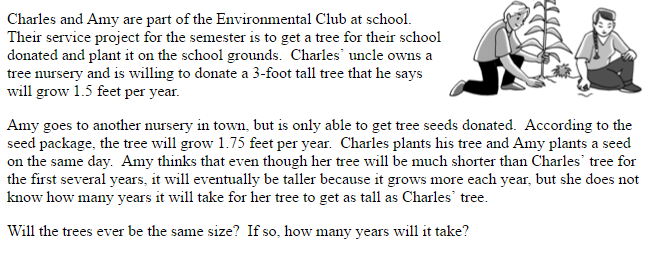 Let Statement:Charles’ Tree’s Equation:Let Statement:Amy’s Tree’s Equation:Time (in years)Charles’ Tree’s Height in FeetAmy’s Tree’s Height in FeetUse the equations to find out when the trees will be the same height and how tall they will be.Use the equations to find out when the trees will be the same height and how tall they will be.Use the equations to find out when the trees will be the same height and how tall they will be.Use the equations to find out when the trees will be the same height and how tall they will be.Use the equations to find out when the trees will be the same height and how tall they will be.Use the equations to find out when the trees will be the same height and how tall they will be.Use the equations to find out when the trees will be the same height and how tall they will be.Use the equations to find out when the trees will be the same height and how tall they will be.Use the equations to find out when the trees will be the same height and how tall they will be.Use the equations to find out when the trees will be the same height and how tall they will be.Use the equations to find out when the trees will be the same height and how tall they will be.Use the equations to find out when the trees will be the same height and how tall they will be.Use the equations to find out when the trees will be the same height and how tall they will be.Use the equations to find out when the trees will be the same height and how tall they will be.Use the equations to find out when the trees will be the same height and how tall they will be.